П Р И К А 3 Ш7 ноября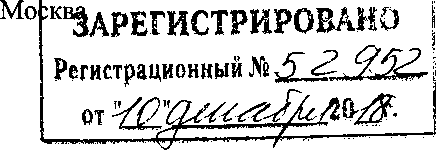 »	2018 г.Об утверждении Порядка проведения государственной итоговой аттестации по образовательным программам среднего общего образования (извлечения )Информирование о результатах ЕГЭ    После утверждения результаты экзаменов в течение одного рабочего дня передаются в образовательные организации, а также органы местного самоуправления, осуществляющие управление в сфере образования, учредителям и загранучреждениям для ознакомления участников экзамена с утвержденными председателем ГЭК результатами экзаменов.      Ознакомление участников экзамена с утвержденными председателем ГЭК результатами по учебному предмету осуществляется в течение одного рабочего дня со дня их передачи в образовательные организации, а также органы местного самоуправления, осуществляющие управление в сфере образования, учредителям и загранучреждениям. Указанный день считается официальным днем объявления результатов экзаменов.      При выявлении до 1 марта года, следующего за годом проведения экзамена, Рособрнадзором случаев нарушения настоящего Порядка участниками ЕГЭ после официального дня объявления их результатов председатель ГЭК принимает решение о приостановке действия указанных результатов ЕГЭ до выяснения обстоятельств.	Оценка результатов ГИА	Результаты ГИА признаются удовлетворительными в случае если участник ГИА по обязательным учебным предметам при сдаче ЕГЭ (за исключением ЕГЭ по математике базового уровня) набрал количество баллов  не ниже минимального, определяемого Рособрнадзором , а при сдаче ГВЭ, ЕГЭ по математике базового уровня получил отметку не ниже удовлетворительной.В случае если участник ГИА получил на ГИА по одному из обязательных учебных предметов неудовлетворительный результат, он допускается повторно к ГИА по данному учебному предмету в текущем году в формах, устанавливаемых настоящим Порядком, в резервные сроки.Результаты ЕГЭ по соответствующим учебным предметам признаются удовлетворительными в случае, если участник ЕГЭ набрал количество баллов не ниже минимального, необходимого для поступления в образовательные организации высшего образования на обучение по программам бакалавриата и программам специалитета, определяемого Рособрнадзором .	Участникам ГИА, не прошедшим ГИА по обязательным учебным предметам или получившим на ГИА неудовлетворительные результаты более чем по одному обязательному учебному предмету, либо получившим повторно неудовлетворительный результат по одному из этих предметов на ГИА в резервные сроки, предоставляется право пройти ГИА по русскому языку и (или) математике базового уровня в сроки и в формах, устанавливаемых настоящим Порядком, но не ранее 1 сентября текущего года. Для повторного прохождения ГИА участники ГИА восстанавливаются в образовательной организации на срок, необходимый для прохождения ГИА.	Заявление на участие в ГИА в дополнительный период не позднее чем за две недели до начала указанного периода подается лицами, указанными в пункте 92 настоящего Порядка, лично на основании документа, удостоверяющего личность, или их родителями (законными представителями) на основании документа, удостоверяющего личность, или уполномоченными лицами на основании документа, удостоверяющего личность, и доверенности в образовательные организации, в которые указанные лица восстанавливаются на срок, необходимый для прохождения ГИА.	Участникам ГИА, чьи результаты ЕГЭ по учебным предметам по выбору в текущем году были аннулированы по решению председателя ГЭК  в случае выявления фактов нарушения настоящего Порядка, предоставляется право участия в ЕГЭ по учебным предметам по выбору, по которым было принято решение об аннулировании результатов, не ранее чем через год с года аннулирования результатов ЕГЭ в сроки и формах, устанавливаемых настоящим Порядком.   Участникам ЕГЭ, чьи результаты ЕГЭ по учебным предметам в текущем году были аннулированы по решению председателя ГЭК в случае выявления фактов нарушения настоящего Порядка, предоставляется право участия в ЕГЭ по учебным предметам, по которым было принято решение об аннулировании результатов, не ранее чем через год с года аннулирования результатов ЕГЭ в сроки и формах, устанавливаемых настоящим Порядком.	Участникам ГИА, получившим в текущем году неудовлетворительные результаты ЕГЭ по учебным предметам по выбору, предоставляется право пройти экзамены по соответствующим учебным предметам в следующем году в сроки и формах, устанавливаемых настоящим Порядком.Участникам ЕГЭ, получившим в текущем году неудовлетворительные результаты ЕГЭ по учебным предметам, предоставляется право пройти экзамены по соответствующим учебным предметам в следующем году в сроки и формах, устанавливаемых настоящим Порядком.                                     Прием и рассмотрение апелляций на ЕГЭ	Конфликтная комиссия принимает в письменной форме апелляции участников ГИА о нарушении настоящего Порядка и (или) о несогласии с выставленными баллами (далее вместе - апелляции).	Конфликтная комиссия не рассматривает апелляции по вопросам содержания и структуры заданий по учебным предметам, а также по вопросам, связанным с оцениванием результатов выполнения заданий экзаменационной работы с кратким ответом, нарушением участником экзамена требований настоящего Порядка и неправильным заполнением бланков ЕГЭ и ГВЭ.	При рассмотрении апелляции проверка изложенных в ней фактов не проводится лицами, принимавшими участие в организации и (или) проведении соответствующего экзамена либо ранее проверявшими экзаменационную работу участника экзамена, подавшего апелляцию.В целях выполнения своих функций конфликтная комиссия запрашивает у уполномоченных лиц и организаций необходимые документы и сведения, в том числе бланки ЕГЭ и ГВЭ, КИМ, тексты, темы, задания, билеты, выполнявшиеся участниками ГВЭ, сведения о лицах, присутствовавших в ППЭ, иные сведения о соблюдении настоящего Порядка.Участники экзаменов и (или) их родители (законные представители) при желании могут присутствовать при рассмотрении апелляции.Конфликтная комиссия не позднее чем за один рабочий день до даты рассмотрения апелляции информирует участников ГИА, подавших апелляции, о времени и месте их рассмотрения.	Апелляцию о нарушении настоящего Порядка (за исключением случаев, установленных пунктом 97 настоящего Порядка) участник экзамена подает в день проведения экзамена по соответствующему учебному предмету члену ГЭК, не покидая ППЭ.В целях проверки изложенных в апелляции о нарушении настоящего Порядка сведений членом ГЭК организуется проведение проверки при участии организаторов, не задействованных в аудитории, в которой проводился экзамен, технических специалистов, экзаменаторов-собеседников, ассистентов, общественных наблюдателей, сотрудников, осуществляющих охрану правопорядка, и медицинских работников. Результаты проверки оформляются в форме заключения. Апелляция о нарушении настоящего Порядка и заключение о результатах проверки в тот же день передаются членом ГЭК в конфликтную комиссию.При рассмотрении апелляции о нарушении настоящего Порядка конфликтная комиссия рассматривает апелляцию, заключение о результатах проверки и выносит одно из решений:об отклонении апелляции;об удовлетворении апелляции.При удовлетворении апелляции о нарушении настоящего Порядка результат экзамена, по процедуре которого участником экзамена была подана указанная апелляция, аннулируется и участнику экзамена предоставляется возможность сдать экзамен по соответствующему учебному предмету в иной день, предусмотренный расписаниями проведения ЕГЭ, ГВЭ.Конфликтная комиссия рассматривает апелляцию о нарушении настоящего Порядка в течение двух рабочих дней, следующих за днем ее поступления в конфликтную комиссию.	Апелляция о несогласии с выставленными баллами, в том числе по результатам перепроверки экзаменационной работы, подается в течение двух рабочих дней, следующих за официальным днем объявления результатов экзамена по соответствующему учебному предмету.Участники ГИА или их родители (законные представители) на основании документов, удостоверяющих личность, подают апелляцию о При рассмотрении апелляции о несогласии с выставленными баллами конфликтная комиссия запрашивает в РЦОИ, предметной комиссии распечатанные изображения экзаменационной работы, электронные носители, содержащие файлы с цифровой аудиозаписью устных ответов участника экзамена, протоколы устных ответов участника экзамена, сдававшего ГВЭ в устной форме, копии протоколов проверки экзаменационной работы предметной комиссией, КИМ и тексты, темы, задания, билеты, выполнявшиеся участником экзамена, подавшим апелляцию о несогласии с выставленными баллами.Указанные материалы предъявляются участнику экзамена (в случае его участия в рассмотрении апелляции). Участник экзамена письменно подтверждает, что ему предъявлены изображения выполненной им экзаменационной работы, файл с цифровой аудиозаписью его устного ответа, протокол его устного ответа в случае если экзамен сдавался в устной форме.До заседания конфликтной комиссии по рассмотрению апелляции о несогласии с выставленными баллами конфликтная комиссия устанавливает правильность оценивания развернутого ответа участника экзамена, подавшего апелляцию. Для этого к рассмотрению апелляции привлекается эксперт по соответствующему учебному предмету, не проверявший ранее экзаменационную работу участника экзамена, подавшего апелляцию о несогласии с выставленными баллами.В случае если эксперт не дает однозначного ответа о правильности оценивания экзаменационной работы участника экзамена, конфликтная комиссия обращается в Комиссию по разработке КИМ по соответствующему учебному предмету с запросом о разъяснениях по критериям оценивания.	По результатам рассмотрения апелляции о несогласии с выставленными баллами конфликтная комиссия принимает решение об отклонении апелляции и сохранении выставленных баллов либо об удовлетворении апелляции и изменении баллов. При этом в случае удовлетворения апелляции количество ранее выставленных баллов может измениться как в сторону увеличения, так и в сторону уменьшения количества баллов.Конфликтная комиссия рассматривает апелляцию о несогласии с выставленными баллами в течение четырех рабочих дней, следующих за днем ее поступления в конфликтную комиссию.Протоколы конфликтной комиссии о рассмотрении апелляций участника экзамена в течение одного календарного дня передаются в РЦОИ для внесения соответствующей информации в региональную информационную систему. Для пересчета результатов ЕГЭ протоколы конфликтной комиссии в течение двух календарных дней направляются РЦОИ в уполномоченную организацию. Уполномоченная организация проводит пересчет результатов ЕГЭ по удовлетворенным апелляциям в соответствии с протоколами конфликтной комиссии и не позднее чем через пять рабочих дней с момента получения указанных протоколов передает измененные по итогам пересчета результаты ЕГЭ в РЦОИ, который в течение одного календарного дня представляет их для дальнейшего утверждения ГЭК. 